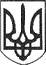 РЕШЕТИЛІВСЬКА МІСЬКА РАДАПОЛТАВСЬКОЇ ОБЛАСТІВИКОНАВЧИЙ КОМІТЕТПРОТОКОЛпозачергового засідання виконавчого комітету23 липня 2020 року                                                                                         № 30Кількісний склад виконавчого комітету - 10 осіб.Присутні - 7 членів виконавчого комітету:Дядюнова О.А.- секретар міської ради, головуюча;Малиш Т.А. - керуючий справами, секретар;Члени виконавчого комітету:Гайдар В.М., Вакуленко Н.В., Радість Н.А., Сивинська І.В., Шинкарчук Ю.С.Відсутні - 3 члени виконавчого комітету: Гладкий В.М., Романько М.О., Сорока О.М.Запрошені: 	Колотій Н.Ю. - начальник відділу з юридичних питань та управління комунальним майном, Мірошник О.О.- начальник відділу організаційно-інформаційної роботи, документообігу та управління персоналом,  Момот Д.С. - начальник відділу сім'ї, соціального захисту та охорони здоров'я.Порядок денний:	1. Про утворення комісії з питань формування пропозицій стосовно потреби щодо спрямування у      2020 році субвенції з державного  бюджету місцевим бюджетам.	Доповідає: Момот Д.С. - начальник відділу сім'ї, соціального захисту та охорони здоров'я.	2. Різне.	Дядюнова О.А. - секретар міської ради, запропонувала проголосувати за порядок денний за основу та в цілому.Результати голосування: „за” - 7, „проти”- немає,  „утримались”- немає.	Порядок денний прийнятий в цілому одноголосно.1. СЛУХАЛИ: 	 Момота Д.С. - начальника відділу сім'ї, соціального захисту та охорони здоров'я, який запропонував:	1. Утворити комісію з питань формування пропозицій стосовно потреби щодо спрямування у 2020 році субвенції з державного бюджету місцевим бюджетам на проектні, будівельно-ремонтні роботи, придбання житла та приміщень для розвитку сімейних та інших форм виховання, наближених до сімейних, забезпечення житлом дітей-сиріт, дітей, позбавлених батьківського піклування, осіб з їх числа при виконавчому комітеті Решетилівської міської ради (далі - Комісія).2. Затвердити Положення про Комісію, що додається.	3. Затвердити склад Комісії, що додається.  ВИРІШИЛИ: Проєкт рішення № 126 прийняти як рішення виконавчого комітету (додається).Результати голосування: „за” - 7, „проти”- немає,  „утримались”- немає.2. РІЗНЕ.Секретар міської ради                                                             О.А. ДядюноваКеруючий справами                                                                 Т.А.Малиш